
Language Usage Progression by Grade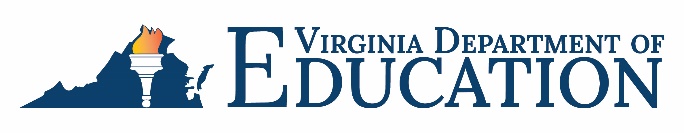 Key for Progression Charts
Teachers should reference Virginia’s Approach to Text Complexity located in the appendix of the 2024 English Standards of Learning for guidance in selecting relevant texts.  The 2024 English Standards of Learning reflect grade level expectations for instruction.    Grammar Progression ChartMechanics Progression ChartStandard Introduction Level Symbol The skill has not been introduced. - The skill appears in the grade-level standards. A The skill grows in complexity of text and/or application in the grade level standards. Students should be knowledgeable about the skill from previous instruction.   G The skill is subsumed by another grade level standard.  * Explicit instruction in this skill is no longer applicable at this grade level. Grammar StandardsKindergarten Grade 1Grade 2Grade 3Grade 4Grade 5Grade 6Grade 7Grade 8Grade 9Grade 10Grade 11Grade 12Produce and expand complete sentences in shared language activities A G * * * * * * * * * * * Produce and expand simple sentences, including a noun, verb, and adjective. - A G G * * * * * * * * * Use interrogatives to ask questions in complete sentences (e.g., who, what, where, when, why, how). - A G G * * * * * * * * * Produce and expand complete sentences, both simple and compound. - - A G G G * * * * * * * Use frequently occurring conjunctions to signal simple relationships (e.g., and, but, or, so, because). - - A G G G * * * * * * * Eliminate double negatives when speaking - - A A G G * * * * * * * Produce, expand, and rearrange simple and compound sentences when speaking and writing. - - - A G G G * * * * * * Distinguish between complete and incomplete sentences. - - - A G G G * * * * * * Produce, expand, and rearrange simple and compound sentences, including prepositional phrases, when speaking and writing. - - - - A G G * * * * * * Use coordinating (e.g., and, but), subordinating (e.g., although, because) conjunctions to join words and phrases in a sentence. - - - - A G G * * * * * * Expand, combine, and reduce sentences for meaning, reader/listener interest, and style. - - - - - A G G G * * * * Use interjections, prepositional phrases, and coordinating and subordinating conjunctions in writing to join words and phrases in a sentence. - - - - - A G G G * * * * Construct simple, compound, and complex sentences to communicate ideas clearly and add variety to writing. - - - - - - A G G * * * * Construct simple, compound, complex, and compound-complex sentences to communicate ideas clearly and add variety to writing. - - - - - - - A A G G G G Use parallel structure across sentences and paragraphs to link and compare/contrast ideas in writing and speaking. - - - - - - - - - A G G G Craft and apply a variety of sentence structures to infuse sentence variety in writing. - - - - - - - - - A G G G Use, edit, and revise parallel structure across complex sentences and paragraphs in writing. - - - - - - - - - - A G G Use complex sentence structure (made up of main and subordinate clauses and subordinating conjunctions) to infuse sentence variety in writing. - - - - - - - - - - A G G Use subordination, coordination, apposition, and other devices to indicate the relationship between ideas clearly. - - - - - - - - - - A G G Use complex sentence structure to infuse sentence variety in writing. - - - - - - - - - - - A G Use verbal phrases to achieve sentence conciseness and variety in speaking and writing. - - - - - - - - - - - A G Use various clauses (independent, dependent, noun, relative, adverbial) to infuse sentence variety, add interest, and enhance meaning and purpose. - - - - - - - - - - - - A Use nouns to identify and name people, places, and things. A G G * * * * * * * * * * Form regular plural nouns orally by adding ‘s’ or ‘es’ sound. - G G G * * * * * * * * * Use articles correctly (e.g., a, an, the). - A G G * * * * * * * * * Use common abbreviations. - - A G G * * * * * * * * Form and use regular and frequently occurring irregular plural nouns (e.g., men, teeth). - - A G G * * * * * * * * Use pronouns to identify individuals and groups (he, she, they, his, hers, their(s). A G G G * * * * * * * * * Use personal and possessive pronouns to represent nouns. - A G G * * * * * * * * * Use indefinite (e.g., anybody, anything) reflexive (e.g., yourself, herself) pronouns. - - A G * * * * * * * * * Use contractions and singular possessives. - - A G G * * * * * * * * Use standard noun-pronoun agreement when speaking and writing. - - - - A G * * * * * * * Use pronoun-antecedent agreement, including indefinite and reflexive pronouns when speaking and writing. - - - - - - A G G * * * * Recognize and use pronoun-antecedent agreement, including indefinite, reflexive, and relative pronouns, when speaking and writing. - - - - - - - A A G G G G Use adjectives to describe specific objects (quantity, size, age, shape, color, or location). A G G * * * * * * * * * * Use frequently occurring adjectives to describe specific objects (quantity, size, age, shape, color, or location). - A G G * * * * * * * * * Form and use comparative and superlative adjectives when speaking and writing. - - - A G G * * * * * * * Use adjectives to compare and describe noun or noun phrases with specificity when speaking and writing. - - - - A G G * * * * * * Use adverbs to express time, frequency, degree, and level of certainty when speaking and writing. - - - - - A G G G * * * * Use adverbs to modify verbs, adjectives, and other adverbs to express manner, place, time, frequency, degree, and level of certainty precisely when speaking and writing - - - - - - A G G * * * * Use specific adjectives and adverbs to enhance speech and writing - - - - - - - A A G G G G Use verbs to locate specific actions. A G G * * * * * * * * * * Form and use simple verb tenses (past, present, and future) for regular verbs. - A G G * * * * * * * * * Use proper verb tense and correct subject-verb agreement. - A G G * * * * * * * * * Use proper verb tense, including for frequently occurring irregular verbs (e.g., ran, told, went). - - A G G * * * * * * * * Use subject-verb agreement in simple sentences. - - A A G G * * * * * * * Form and use regular and irregular verbs when speaking and writing. - - - A G G G * * * * * * Use modal words (e.g., can, may, must) to convey various conditions when speaking and writing - - - - A G * * * * * * * Use standard subject-verb agreement when speaking and writing. - - - - A A G * * * * * * Recognize and correct inappropriate shifts in verb tense and number in writing - - - - - A G * * * * * * Form and use often confusing verbs (e.g., lie/lay, sit/set, rise/raise) correctly in sentences - - - - - - A G G G G * * Use phrases and clauses within a sentence and apply appropriate subject-verb agreement when speaking and writing. - - - - - - A G G G G * * Arrange phrases and clauses within a sentence and apply appropriate subject-verb agreement to improve meaning, reader/listener interest, and style in writing. - - - - - - - A A G G * * Maintain consistent verb tense across paragraphs in writing. - - - - - - - A A A A G G Use appositives and main and subordinate clauses to convey and clarify a message when speaking and writing. - - - - - - - - - A G G G Use and apply the active and passive voice as appropriate when speaking and writing. - - - - - - - - - A G G G Recognize and use active and passive voice to convey a desired effect in speaking and writing. - - - - - - - - - - A G G Differentiate and apply active and passive voice to convey a desired effect in speaking and writing - - - - - - - - - - - A G Mechanics StandardsKindergarten Grade 1Grade 2Grade 3Grade 4Grade 5Grade 6Grade 7Grade 8Grade 9Grade 10Grade 11Grade 12With guidance and support, begin each sentence with a capital letter and capitalize the pronoun I. A G * Capitalize the first word in a sentence, proper nouns, and the pronoun I. - A G G * * * * * * * * * Capitalize holidays, names, and places. - - - A G * * * * * * * * With guidance and support, identify statements and questions and use ending punctuation (e.g., period and question mark). A G * Identify statements and questions and, use correct ending punctuation (e.g., period, questions mark, and exclamation points). - A G * * * * * * * * * * Identify statements, questions, and commands and use correct ending punctuation (e.g., period, question mark, and exclamation points). - - A G G G * * * * * * * Construct complete sentences with appropriate punctuation, avoiding comma splices and run-ons in writing. - - - - - - A A A G G G G Phonetically spell words containing unknown letter-sound correspondences. A G * * * * * * * * * * * Use conventional spelling of words with commonly taught spelling patterns and for frequently occurring irregular words. - A G * * * * * * * * * * Generalize learned spelling patterns when writing words. - - A G * * * * * * * * * Use learned spelling patterns when writing words, including high frequency words and grade level word analysis knowledge. - - - A G * * * * * * * * Use conventional spelling for high-frequency and other studied words and grade level word analysis knowledge. - - - - A G * * * * * * * Use spelling patterns and generalizations (e.g., word families, syllable patterns, ending rules) when pronouncing and writing words. - - - - - A G * * * * * * Recognize and consistently spell frequently used words accurately. - - - - - - A A A G G G G Consult reference materials, including beginning dictionaries to check and correct spelling. - - - A G * * * * * * * * Consult reference materials to check and correct spelling. - - - - A A A A A G G G G Spell correctly, consulting reference materials to check as needed. - - - - - - - - - A A A A Use commas in salutation and closing of a letter. - - A G G * * * * * * * * Use apostrophes to form contractions and frequently occurring possessions in writing. - - - A G G * * * * * * * Use commas in series, dates, addresses, and in greetings and closings of letters. - - - A A G G * * * * * * Use apostrophes to form contractions and to show possession in writing. - - - - A G * * * * * * * Use commas and quotation marks to indicate dialogue in writing - - - - A G G * * * * * * Use commas correctly in compound sentences - - - - - A G G G G * * * Use colons to separate hours and minutes and to introduce a list. - - - - - A G G G G G * * Use a hyphen to divide words at the end of a line in writing. - - - - - A G G G * * * * Use and punctuate dialogue and direct quotations appropriately in writing - - - - - - A A A G G G G Use commas and semicolons to distinguish and divide main and subordinate clauses to link two or more closely related independent clauses when writing. - - - - - - - - - A G G G Know and apply the rules for the use of a colon (e.g., joining independent clauses, introducing a list, introducing a quotation) when writing. - - - - - - - - - - A G G Use commas, semi-colons, and colons correctly in complex sentences in writing. - - - - - - - - - - - A G Apply a style manual, such as that of the Modern Language Association (MLA) or the American Psychological Association (APA) to apply rules for citing sources. - - - - - - - - - A A A A 